27.12.2017г.№3/287-дмоРОССИЙСКАЯ ФЕДЕРАЦИЯИРКУТСКАЯ ОБЛАСТЬАЛАРСКИЙ МУНИЦИПАЛЬНЫЙ РАЙОНМУНИЦИПАЛЬНОЕ ОБРАЗОВАНИЕ «ЗАБИТУЙ»ДУМАРЕШЕНИЕОБ УТВЕРЖДЕНИИ МУНИЦИПАЛЬНОЙ ПРОГРАММЫ «ФОРМИРОВАНИЕ СОВРЕМЕННОЙ ГОРОДСКОЙ СРЕДЫ НА ТЕРРИТОРИИ МУНИЦИПАЛЬНОГО ОБРАЗОВАНИЯ «ЗАБИТУЙ» НА 2018-2022 ГОДЫВ целях совершенствования системы комплексного благоустройства на территории городского округа муниципального образования «Забитуй», руководствуясь статьей 179 Бюджетного кодекса Российской Федерации, статьей 16 Федерального закона от 06.10.2003 №131-ФЗ «Об общих принципах организации местного самоуправления в Российской Федерации», статьей 38 Устава муниципального образования «Забитуй», Дума муниципального образования «Забитуй»,РЕШИЛА:1. Утвердить муниципальную программу «Формирование современной городской среды на территории муниципального образования «Забитуй» на 2018-2022 годы согласно приложению к решению думы.2. Финансовому отделу администрации муниципального образования «Забитуй» обеспечить финансирование программы в пределах бюджетных ассигнований, предусмотренных в местном бюджете на реализацию муниципальной программы «Формирование современной городской среды на территории муниципального образования «Забитуй» на 2018-2022 годы» на соответствующий финансовый год.3. Опубликовать настоящее решение и паспорт программы в «Забитуйском вестнике» и разместить настоящее решение с приложениями на официальном сайте администрации муниципального образования «Забитуй» в информационно-телекоммуникационной сети «Интернет».4. Настоящее решение вступает в силу после дня его официального опубликования.5. Контроль за исполнением настоящего решения оставляю за собой.Председатель Думыглава МО «Забитуй»:С.П.Павленко УТВЕРЖДЕНА:Решением думы МО «Забитуй№3/287-дмо от 27.12.2017гМУНИЦИПАЛЬНАЯ ПРОГРАММА «Формирование современной городской среды муниципального образования «Забитуй» на 2018-2022 годы»п.Забитуй, 2017 год1. Паспорт муниципальной программы2. Характеристика текущего состояния сферы реализации муниципальной программы, проблемы муниципального образования «Забитуй»Сведения о текущих показателях (индикаторах) состояния благоустройства в муниципальном образовании «Забитуй». за период, составляющий не менее 3 лет, предшествующих году начала реализации муниципальной программы, представлены в табл. 1.Табл. 1Сведения о текущих показателях (индикатора) состояния благоустройства в муниципальном образовании «Забитуй»3. Приоритеты муниципальной политики в сфере благоустройства, цель и задачи, целевые показатели, сроки реализации муниципальной программыПраво граждан на благоприятную окружающую среду закреплено в основном законе государства – Конституции Российской Федерации. Приоритеты государственной политики в сфере благоустройства определены в приоритетном проекте Российской Федерации «Формирование комфортной городской среды», утвержденном Советом при Президенте Российской Федерации по стратегическому развитию и приоритетным проектам (протокол от 21.11.2016 №10). Проект включает создание условий для системного повышения качества и комфорта городской среды путем реализации комплекса первоочередных мероприятий по благоустройству дворовых территорий, общественных пространств (площадей, улиц, набережных и др.) при широком общественном обсуждении дизайн-проектов благоустройства территорий.Основным направлением муниципальной политики в сфере благоустройства является выработка мер и реализация приоритетных мероприятий, направленных на значительное повышение условий комфортности на территории муниципального образования, создание привлекательной городской атмосферы для жителей, а также привлечение населения к принятию решений и созданию проектов по повышению благоустройства общественных и дворовых территорий.Цель муниципальной программы: повышение качества и комфорта городской среды на территории муниципального образовании «Забитуй».Для достижения поставленной цели необходимо решить следующие задачи:1. Повышение уровня благоустройства дворовых территорий многоквартирных домов.2. Повышение уровня благоустройства общественных территорий.3. Повышение уровня благоустройства объектов недвижимого (включая объекты незавершенного строительства) имущества и земельных участков, находящихся в собственности (пользований) юридических лиц и индивидуальных предпринимателей.4. Повышение уровня благоустройства индивидуальных жилых домов и земельных участков, предоставленных для их размещения.5. Повышение уровня вовлеченности заинтересованных граждан, организаций в реализацию мероприятий по благоустройству территории.Сведения о показателях (индикаторах) муниципальной программы представлены в таблице 2.Табл. 2Сведения о показателях (индикаторах) муниципальной подпрограммыСрок реализации муниципальной программы: 2018-2022 годы.4. Характеристика основных мероприятий муниципальной программыМуниципальная программа включает следующие мероприятия:Мероприятие 1. Благоустройство дворовых территорий многоквартирных домов.Благоустройство дворовой территорией – это совокупность территорий, прилегающих к многоквартирным домам, с расположенными на них объектами, предназначенными для обслуживания и эксплуатации таких домов, и элементами благоустройства этих территорий, в том числе парковками (парковочными местами), тротуарами и автомобильными дорогами, включая автомобильные дороги, образующие проезды к территориям, прилегающим к многоквартирным домам.Минимальный перечень работ по благоустройству дворовых территорий включает следующие виды работ:1) ремонт дворовых проездов;2) обеспечение освещения дворовых территорий многоквартирных домов;3) установка скамеек;4) установка урн.Визуализированный перечень образцов элементов благоустройства, предлагаемый к размещению на дворовой территории, установлен в приложении 1. Дополнительный перечень работ по благоустройству дворовых территорий включает следующие виды работ:1) оборудование детских площадок;2) оборудование автомобильных парковок;3) озеленение территорий;4) обустройство площадок для отдыха;5) обустройство контейнерных площадок;6) обустройство ограждений;7) устройство открытого лотка для отвода дождевых и талых вод;8) устройство искусственных дорожных неровностей с установкой соответствующих дорожных знаков;9) иные виды работ.При выполнении видов работ, включенных в минимальный и дополнительный перечни, обязательным является трудовое участие собственников помещений в многоквартирных домах, собственников иных зданий и сооружений, расположенных в границах дворовой территории, подлежащей благоустройству (далее - заинтересованные лица).Трудовое участие заинтересованных лиц реализуется в форме субботника.Под субботником понимается выполнение неоплачиваемых работ, не требующих специальной квалификации, в том числе подготовка дворовой территории многоквартирного дома к началу работ, уборка мусора, покраска оборудования, другие работы.Доля трудового участия заинтересованных лиц устанавливается в размере одного субботника для каждой дворовой территории многоквартирного дома.Выполнение работ из дополнительного перечня без выполнения работ из минимального перечня не допускается.Адресный перечень дворовых территорий многоквартирных домов, подлежащих благоустройству в 2018-2022 году (приложение 2) формируется исходя из минимального перечня работ по благоустройству, с учетом физического состояния дворовой территории, определенной по результатам инвентаризации дворовой территории, проведенной в порядке, установленном министерством жилищной политики, энергетики и транспорта Иркутской области.Очередность благоустройства определяется в порядке поступления предложений заинтересованных лиц об их участии в соответствии с порядком и сроком представления, рассмотрения и оценки предложений заинтересованных лиц о включении дворовой территории в муниципальную программу, утвержденным постановлением администрации муниципального образования «Забитуй»Нормативная стоимость (единичные расценки) работ по благоустройству дворовых территорий, входящих в минимальный и дополнительный перечни таких работ, установлена в приложении 1.Мероприятия по благоустройству дворовых территорий проводятся с учетом необходимости обеспечения физической, пространственной и информационной доступности зданий, сооружений, дворовых территорий для инвалидов и других маломобильных групп населения.Порядок разработки, обсуждения с заинтересованными лицами и утверждения дизайн-проекта благоустройства дворовой территории, включенной в муниципальную программу, предусматривающего текстовое и визуальное описание предлагаемого проекта, перечня (в том числе в виде соответствующих визуализированных изображений) элементов благоустройства, предлагаемых к размещению на соответствующей дворовой территории, установлен в приложении 3.Мероприятие 2. Благоустройство общественных территорий.Благоустройство общественных территорий включает в себя проведение работ на территориях общего пользования, которыми беспрепятственно пользуется неограниченный круг лиц. Общественные территории – это территории соответствующего функционального назначения (улицы, пешеходные зоны, сквер, стадион, корт иные территории).Перечень общественных территорий, подлежащих благоустройству в 2018-2022 годы, с перечнем видов работ, планируемых к выполнению, определены планом мероприятий муниципальной программы.Виды работ:1) обеспечение освещения;2) установка скамеек;3) установка урн.4) оборудование автомобильных парковок;5) озеленение территорий;6) обустройство площадок для отдыха;7) обустройство контейнерных площадок;8) обустройство ограждений;9) обустройство пешеходных дорожек10) иные виды работ.Мероприятия по благоустройству общественных территорий проводятся с учетом необходимости обеспечения физической, пространственной и информационной доступности зданий, сооружений общественных территорий для инвалидов и других маломобильных групп населения.Адресный перечень всех общественных территорий подлежащих благоустройству в 2018-2022 году (приложение 4), формируется исходя из физического состояния общественной территории определенной по результатам инвентаризации общественной территории, проведенной в порядке, установленном министерством жилищной политики, энергетики и транспорта Иркутской области.Адресный перечень общественных территорий, подлежащих благоустройству в 2018-2022 году, определяется планом мероприятий муниципальной программы. Очередность благоустройства определяется в порядке поступления предложений заинтересованных лиц, в соответствии с порядком и сроком представления, рассмотрения и оценки предложений заинтересованных лиц о включении общественной территории в муниципальную программу, утвержденным постановлением администрации МО «Забитуй»Мероприятия по благоустройству общественных территорий проводятся с учетом необходимости обеспечения физической, пространственной и информационной доступности зданий, сооружений общественных территорий для инвалидов и других маломобильных групп населения.Дизайн-проект благоустройства общественной территории, в который включается текстовое и визуальное описание, в том числе его концепция и перечень (в том числе визуализированный) элементов благоустройства, предлагаемых к размещению на соответствующей территории, утверждается постановлением администрации муниципального образования «Забитуй»Мероприятие 3. Благоустройство объектов недвижимого имущества (включая объекты незавершенного строительства) и земельных участков, находящихся в собственности (пользований) юридических лиц и индивидуальных предпринимателей.Адресный перечень объектов недвижимого имущества (включая объекты незавершенного строительства) и земельных участков, находящихся в собственности (пользований) юридических лиц и индивидуальных предпринимателей, которые подлежат благоустройству (приложение 5), формируется исходя из физического состояния объектов, определенного по результатам инвентаризации, проведенной в порядке, установленном министерством жилищной политики, энергетики и транспорта Иркутской области.Благоустройство объектов недвижимого имущества (включая объекты незавершенного строительства) и земельных участков, находящихся в собственности (пользований) юридических лиц и индивидуальных предпринимателей, осуществляется не позднее 2022 года за счет средств собственников (пользователей) указанных объектов, земельных участков), в соответствии с требованиями Правил благоустройства территории муниципального образования, на основании заключенных соглашений с администрацией муниципального образования «Забитуй».Информация о ходе реализации мероприятий муниципальной программы подлежит внесению в государственную информационную систему жилищно-коммунального хозяйства.5. Ресурсное обеспечение муниципальной программыОснованием для привлечения средств федерального бюджета, средств субсидий из областного бюджета является государственная программа Иркутской области «Формирование современной городской среды на 2018-2022 годы», утвержденная постановлением Правительства Иркутской области от 31 августа 2017 года №568-пп. Общий объем финансирования муниципальной программы составляет 30450 тыс. руб.  Табл. 3. 6. Анализ рисков реализации  муниципальной программы и описание мер управления рисками реализации муниципальной программыРеализация мероприятий муниципальной программы связана с рисками, обусловленными как внутренними факторами (организационные риски), так внешними факторами (изменения законодательства и внешней экономической ситуации и риски финансового обеспечения). Комплексная оценка рисков, возникающих при реализации мероприятий муниципальной программы, приведена в таблице 4:Табл. 4Комплексная оценка рисков, возникающих при реализации мероприятий муниципальной программы7. Ожидаемые конечные результаты реализации муниципальной программыВ ходе реализации муниципальной программы планируется провести благоустройство всех дворовых территорий многоквартирных домов и общественных территорий, в которых при проведении инвентаризации выявлена такая необходимость .Проведение мероприятий муниципальной программы создаст необходимый минимальный уровень комфортной среды для жителей многоквартирных домов, условия для культурно-досуговой деятельности, отдыха и занятий спортом для всех жителей муниципального образования. Проведение мероприятий по благоустройству территорий, прилегающих к индивидуальным жилым домам, и земельных участков, предоставленных для их размещения, а также объектов недвижимого имущества (включая объекты незавершенного строительства) и земельных участков, находящихся в собственности (пользовании) юридических лиц и индивидуальных предпринимателей, в соответствии с требованиями правил благоустройства, утвержденных в муниципальных образованиях Иркутской области, обеспечит единый подход к вопросам благоустройства на территории  муниципального образования «Забитуй».Приложение №3к муниципальной программе«Формирование современной городской среды на 2018-2022 годы»ПОРЯДОК РАЗРАБОТКИ, ОБСУЖДЕНИЯ С ЗАИНТЕРЕСОВАННЫМИ ЛИЦАМИ И УТВЕРЖДЕНИЯ ДИЗАЙН-ПРОЕКТА БЛАГОУСТРОЙСТВА ДВОРОВОЙ ТЕРРИТОРИИ, ВКЛЮЧЕННОЙ В МУНИЦИПАЛЬНУЮ ПРОГРАММУ, ПРЕДУСМАТРИВАЮЩЕГО ТЕКСТОВОЕ Т ВИЗУАЛЬНОЕ ОПИСАНИЕ ПРЕДЛАГАЕМОГО ПРОЕКТА, ПЕРЕЧНЯ (ВТОМ ЧИСЛЕ СООТВЕТСТВУЮЩИХ ВИЗУАЛИЗИРОВАННЫХ ИЗОБРАЖЕНИЙ) ЭЛЕМЕНТОВ БЛАГОУСТРОЙСТВА, ПРЕДЛАГАЕМЫХ К РАЗМЕЩЕНТЮ НА СООТВЕТСТВУЮЩЕЙ ДВОРОВОЙ ТЕРРИТОРИИОбщие положения1.1. Порядок регламентирует процедуру разработки, обсуждения с заинтересованными лицами и утверждения дизайн-проекта благоустройства дворовой территории многоквартирного дома.1.2. Под дизайн-проектом понимается графический и текстовый материал, включающий в себя визуализированное описание предполагаемого проекта, изображение дворовой территории или общественная территория, представленный в нескольких ракурсах, с планировочной схемой, фото фиксацией существующего положения, с описанием работ,  мероприятий, предлагаемых к выполнению и перечня (в том числе в виде соответствующих визуализированных изображений) элементов благоустройства, предлагаемых к размещению на соответствующей дворовой территории (далее – дизайн проект). Содержание дизайн-проекта зависит от вида и состава планируемых к благоустройству работ. Это может быть как проектная, сметная документация, так и упрощенный вариант в виде изображения дворовой территории или общественная территория с описанием работ и мероприятий, предлагаемых к выполнению и перечня (в том числе в виде соответствующих визуализированных изображений) элементов благоустройства, предлагаемых к размещению на соответствующей дворовой территории.2. Разработка дизайн-проектов2.1. Разработка дизайн-проекта осуществляется с учетом Правил благоустройства территории муниципального образования «Забитуй», а также действующими строительными, санитарными и иными нормами и правилами.2.2. Разработка дизайн-проекта может осуществляться как заинтересованными лицами, так и администрацией муниципального образования «Забитуй», а также совместно (далее – разработчик).2.3. Разработка дизайн-проекта осуществляется с учетом минимальных и дополнительных перечней работ по благоустройству дворовой территории, установленных настоящей программой и утвержденных протоколом общего собрания собственников помещений в многоквартирном доме, в отношении которой разрабатывается дизайн-проект.2.4 Срок разработки дизайн-проекта – в течение 20 календарных дней с момента включения в адресный перечень многоквартирных домов, дворовых территорий муниципальной программы.3. Обсуждение, согласование и утверждение дизайн-проекта3.1. Обсуждение дизайн-проекта осуществляется на официальном сайте администрации муниципального образования «Забитуй», на собраниях граждан с привлечением разработчика.3.2 Срок обсуждений дизайн-проекта – в течение 10 календарных дней с момента разработки дизайн-проекта.3.3. Согласование дизайн-проекта осуществляется уполномоченным представителем (представителями) заинтересованных лиц в письменной форме в течение 5 календарный  дней с момента окончания срока обсуждения.3.4. Утверждение дизайн-проекта благоустройства дворовой территории многоквартирного дома, в которой включается текстовое и визуальное описание, в том числе его концепция и перечень (в том числе визуализированный) элементов благоустройства, предлагаемых к размещению на соответствующей территории, осуществляется постановлением администрации.3.5. Утвержденный дизайн-проект подлежит размещению на официальном сайте администрации муниципального образования «Забитуй».8. ПЛАН МЕРОПРИЯТИЙ МУНИЦИПАЛЬНОЙ ПРОГРАММЫПриложение №1 к программе«Формирование современной городской среды на 2018-2022 годы»Визуализированный перечень образцов элементов благоустройства.Нормативная стоимость (единичные расценки) работ по благоустройству дворовых территорий многоквартирных домов, включенных в минимальный перечень и дополнительный перечень работ.2 ОбеспечениеОсвещения дворовых территорийМногоквартирных домов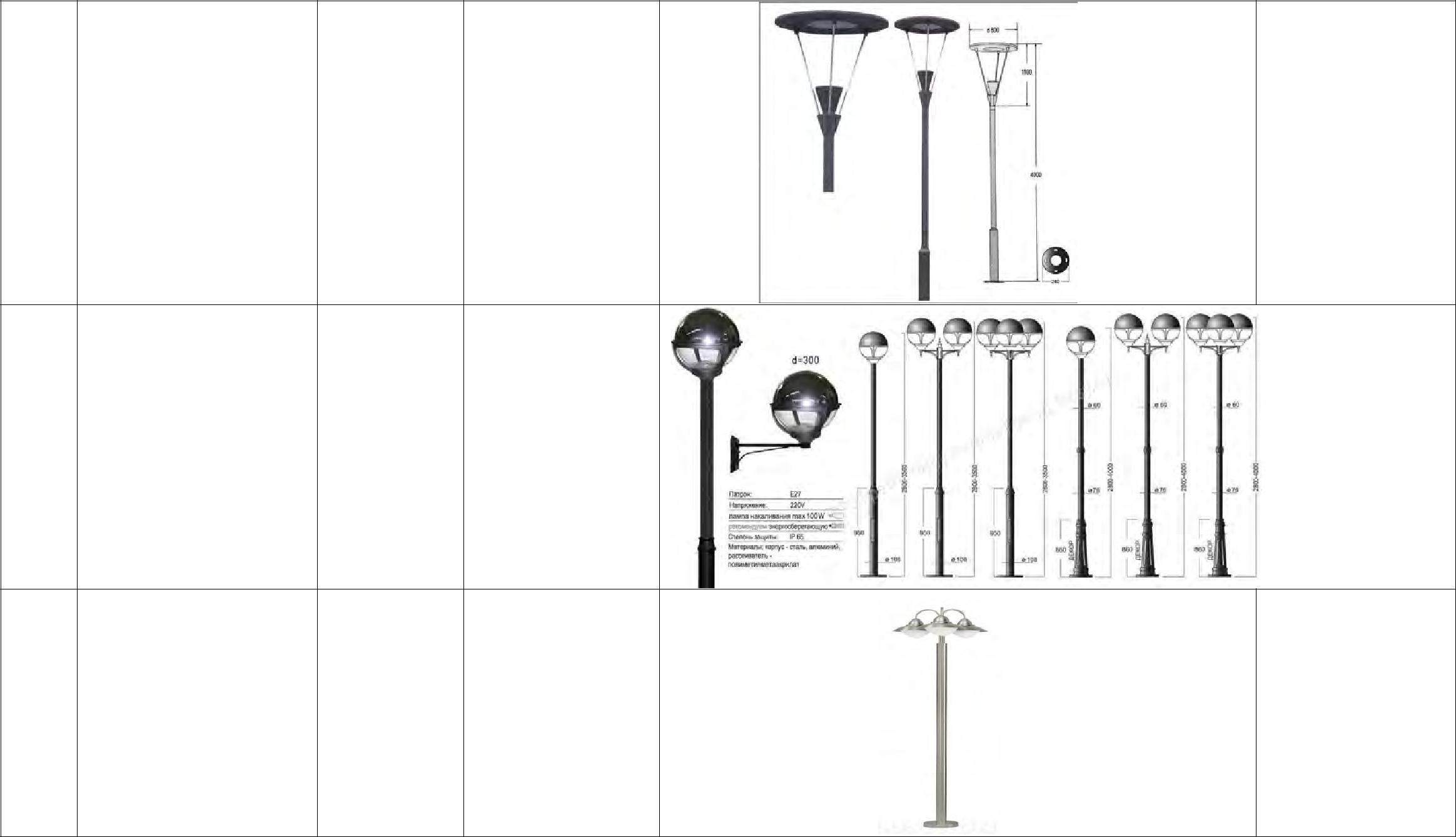 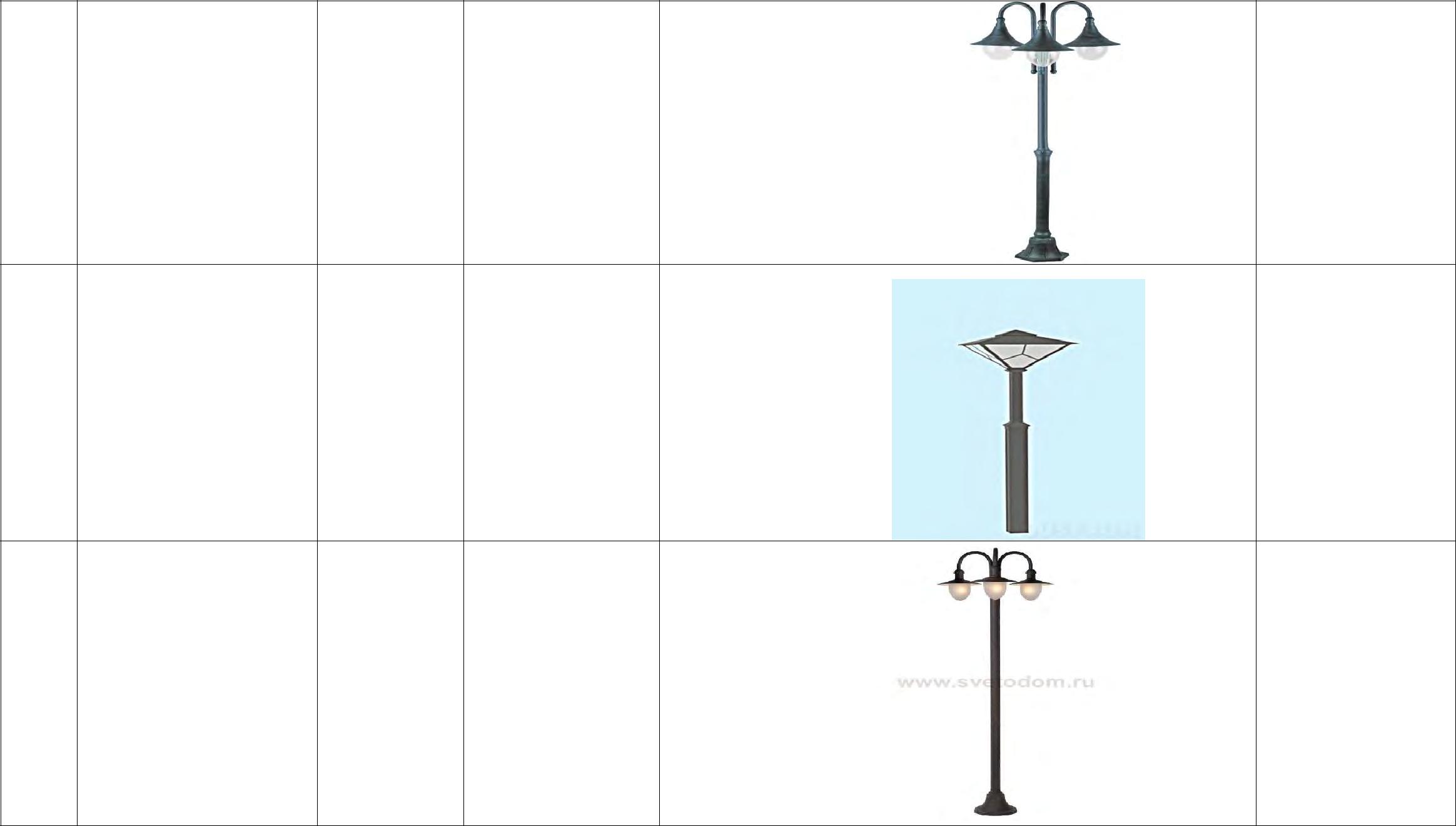 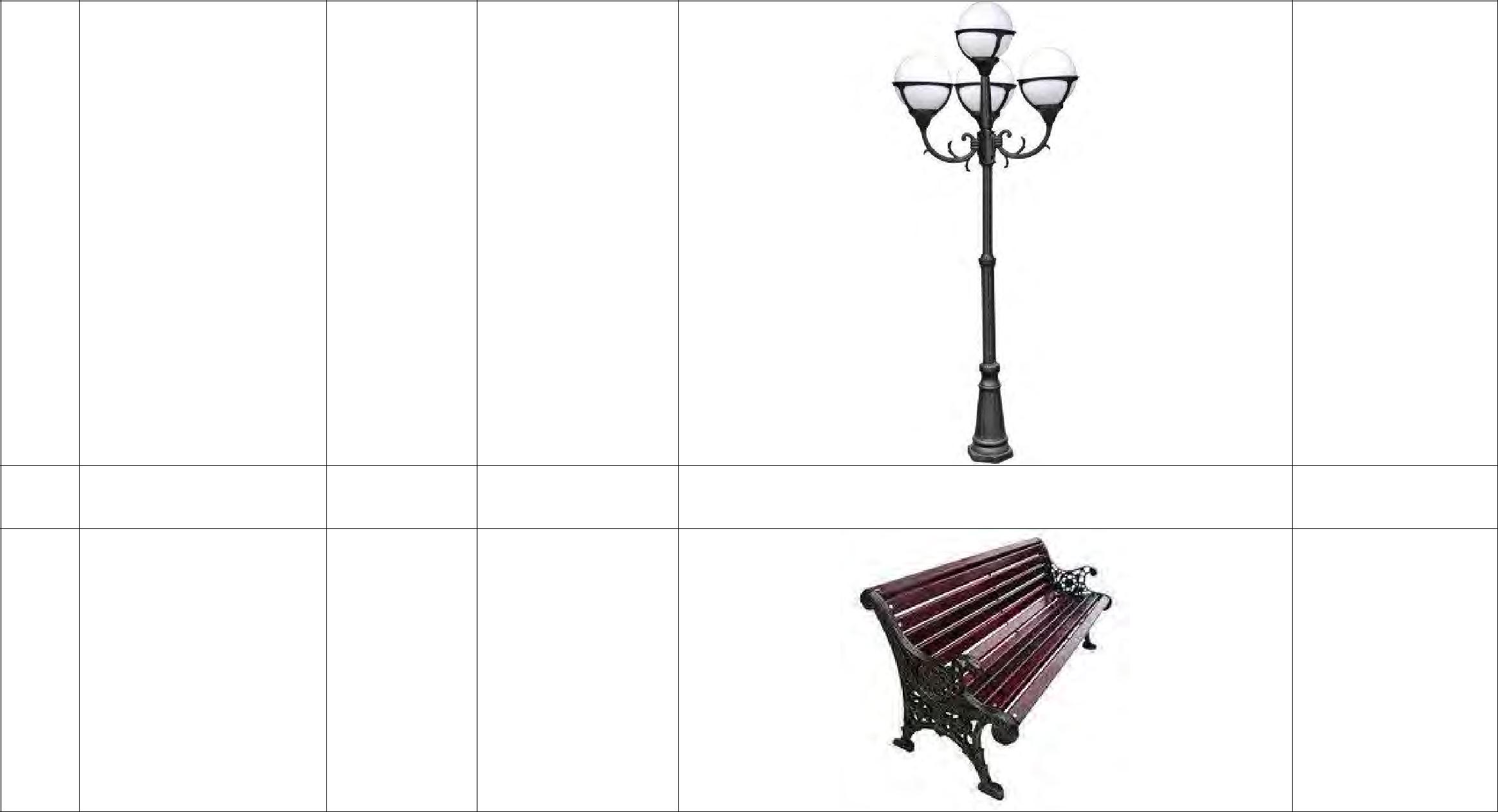 Уличныйсветильник2.7	()  1 опора 23,5Установка скамеек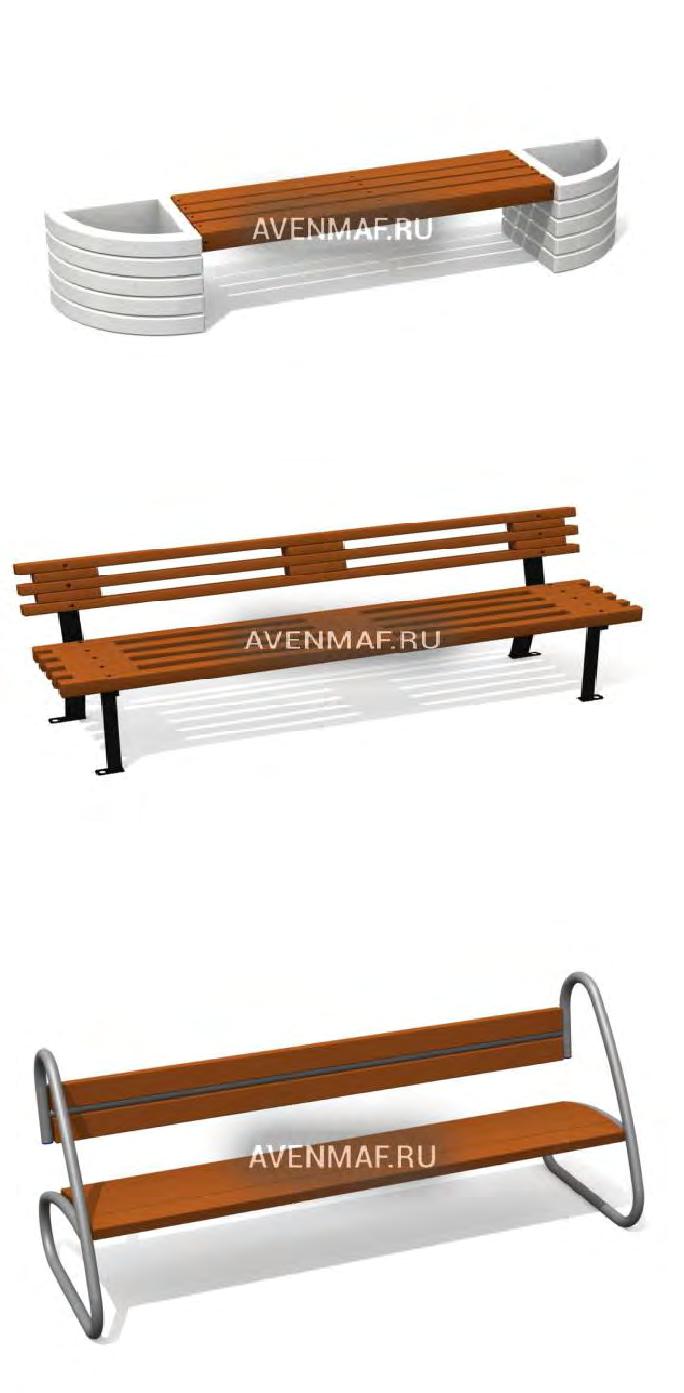 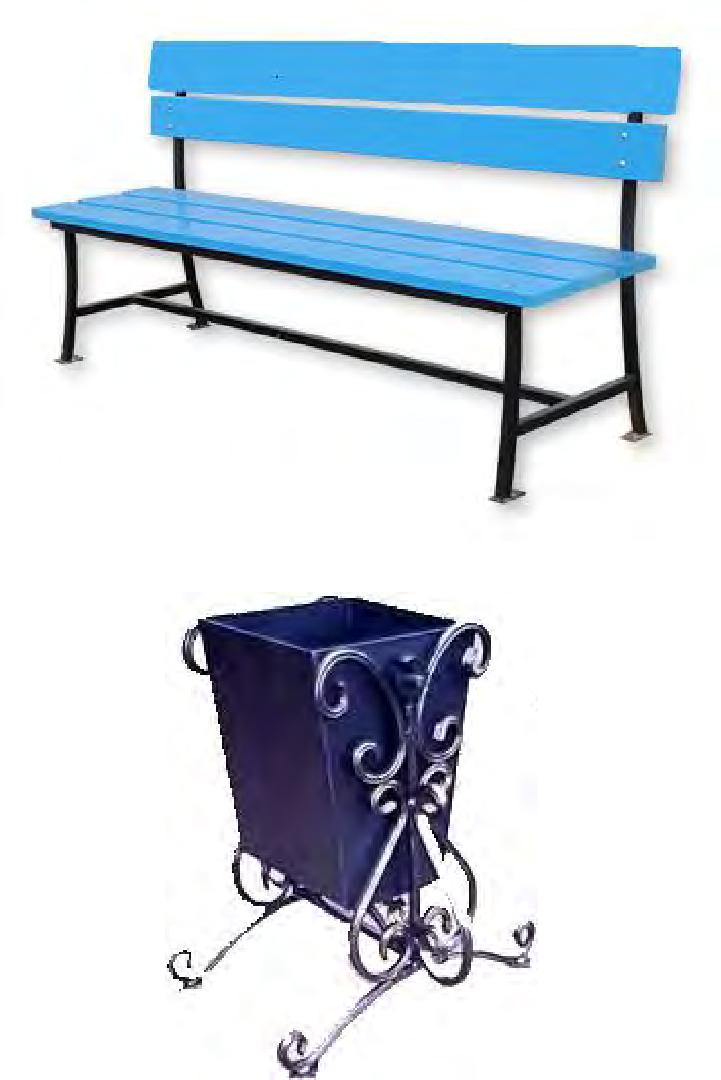 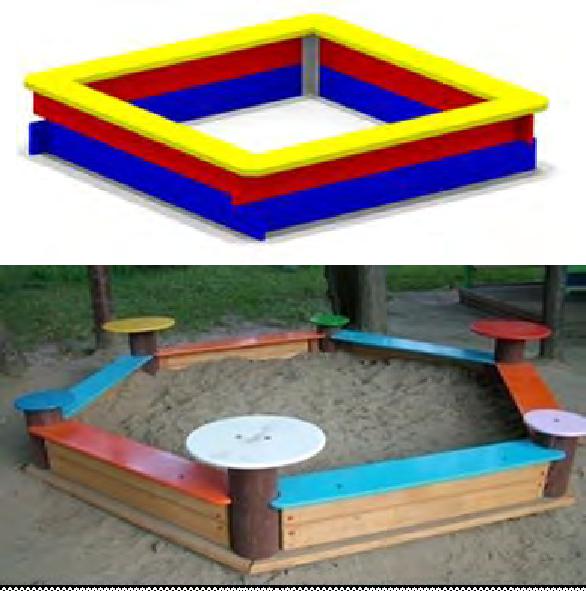 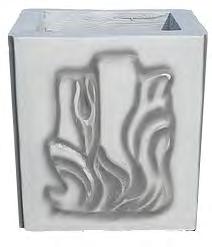 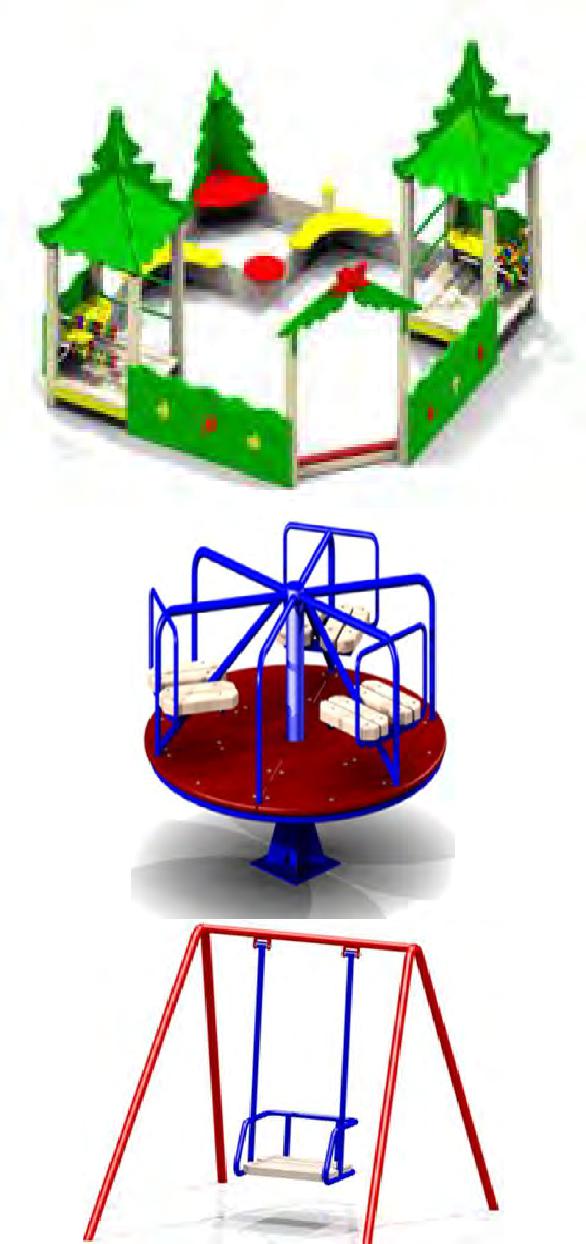 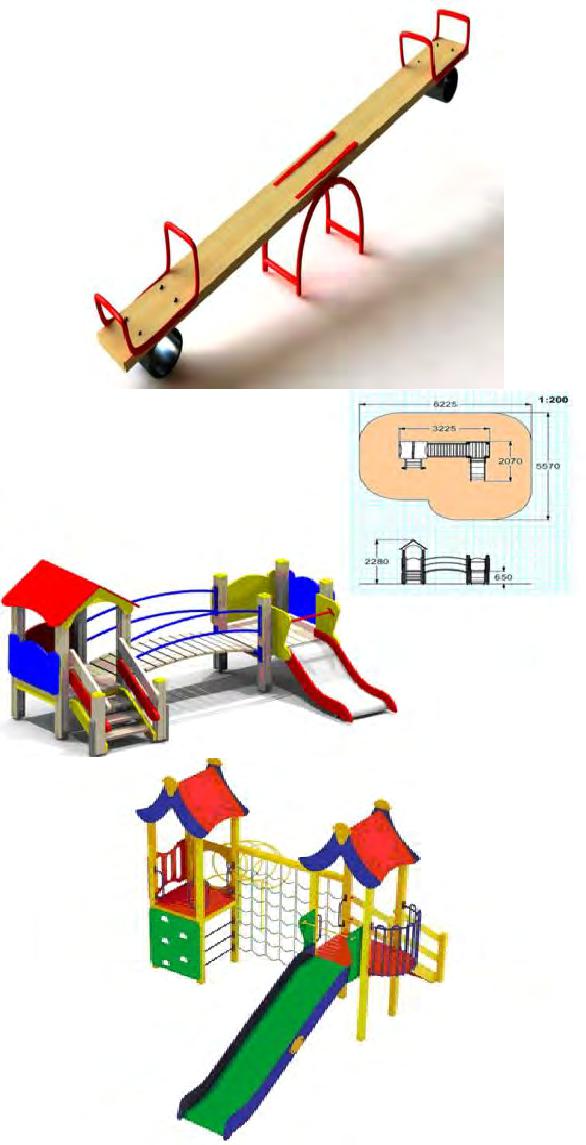 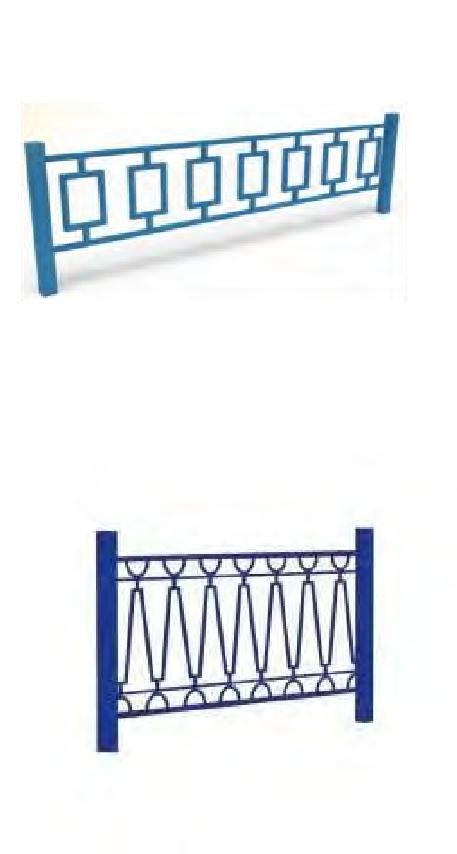 4.Иные виды	Приложение №2 к программеАдресный перечень дворовых территорий, нуждающихся в благоустройстве и подлежащих благоустройству в 2018-2022 годахСправочно:Общее количество дворовых территорий в муниципальном образовании Иркутской области_______ ед.Количество дворовых территорий, в отношении которых проведена инвентаризация, 2 ед.Количество дворовых территорий, подлежащих благоустройству, по результатам инвентаризации 2 ед. Примечание:*В настоящем Разделе в отношении муниципального района Иркутской области включаются данные в разрезе городских, сельских поселений, территории которых входят в состав соответствующего муниципального района Иркутской области.Приложение №4 к программе Адресный перечень общественных территорий, нуждающихся в благоустройстве и подлежащих благоустройству в 2018-2022 годахСправочно:Общее количество общественных территорий (объектов) в муниципальном образовании Иркутской области __ ед.Количество общественных территорий (объектов), в отношении которых проведена инвентаризация, 12 ед.Количество общественных территорий (объектов), подлежащих благоустройству, по результатам инвентаризации 12 ед.Примечание:*В настоящем Разделе в отношении муниципального района Иркутской области включаются данные в разрезе городских, сельских поселений, территории которых входят в состав соответствующего муниципального района Иркутской области.Приложение №5 к программеАдресный перечень объектов недвижимого имущества (включая объекты незавершенного строительства) и земельных участков, находящихся в собственности (пользовании) юридических лиц и индивидуальных предпринимателей, которые подлежат благоустройству не позднее 2020 года за счет средств указанных лиц в соответствии с заключенными соглашениями Наименование муниципальной программыФормирование современной городской среды муниципального образования «Забитуй» на 2018-2022 годы»Ответственный исполнитель программыАдминистрация муниципального образования «Забитуй»Участники муниципальной программыАдминистрация муниципального образования «Забитуй»Подпрограммы муниципальной программыВыделение подпрограмм не предусмотреноЦель муниципальной программыПовышение качества и комфорта городской среды на территории муниципального образования  «Забитуй»Задачи муниципальной программы1. Повышение уровня благоустройства дворовых территорий многоквартирных домов.2. Повышение уровня благоустройства общественных территорий.3. Повышение уровня благоустройства объектов недвижимого (включая объекты незавершенного строительства) имущества и земельных участков, находящихся в собственности (пользований) юридических лиц и индивидуальных предпринимателей.4. Повышение уровня вовлеченности заинтересованных граждан, организаций в реализацию мероприятий по благоустройству территории.Целевые индикаторы и показатели муниципальной программы- количество благоустроенных дворовых территорий многоквартирных домов;- площадь благоустроенных дворовых территорий многоквартирных домов;- доля благоустроенных дворовых территорий многоквартирных домов от общего количества дворовых территорий многоквартирных домов;- охват населения благоустроенными дворовыми территориями (доля населения, проживающего в жилом фонде с благоустроенными дворовыми территориями от общей численности населения);- количество реализованных комплексных проектов благоустройства общественных территорий;- площадь благоустроенных общественных территорий;- доля площади благоустроенных общественных территорий к общей площади общественных территорий;- площадь благоустроенных общественных территорий, приходящихся на 1 жителя;- количество соглашений, заключенных с юридическими лицами и индивидуальными предпринимателями, о благоустройстве не позднее 2022 года объектов недвижимого имущества (включая объекты незавершенного строительства) и земельных участков, находящихся в их собственности (пользовании), в соответствии с требованиями утвержденных Правил благоустройства территории муниципального образования «Забитуй».;- количество жителей многоквартирных домов, принявших участие в реализации мероприятий, направленных на повышение уровня благоустройства дворовых территорий.Сроки реализации муниципальной программы2018-2022 годыОбщий объем расходов на реализацию муниципальной программы составляет: 30450тыс. руб., из них средств:местного бюджета - 1455тыс. руб.;областного бюджета - 7912тыс.рубфедерального бюджета - 19743тыс.рубиные источники - 1340тыс.руб.;на 2018 год 3890,00 тыс. руб., из них средств:местного бюджета - 194,00тыс. руб.;областного бюджета - 1057тыс.рубфедерального бюджета - 2639тыс.рубиные источники - 0_ тыс.руб.;на 2019 год 7400,00тыс. руб., из них средств:местного бюджета - 370,00тыс. руб.;областного бюджета - 2011тыс.рубфедерального бюджета - 5019тыс.рубиные источники - 0 тыс.руб.;на 2020 год 8100,00тыс. руб., из них средств:местного бюджета - 405,00тыс. руб.;областного бюджета - 2201,00тыс. руб.;федерального бюджета - 5494,00тыс. руб.; иные источники - 0 тыс.руб.;на 2021 год 8370,00тыс. руб., из них средств:местного бюджета - 419,00тыс. руб.;областного бюджета - 2276,00 тыс. руб.;федерального бюджета - 5675,00тыс. руб.;иные источники - 0 тыс.руб.;на 2022 год 2690,00тыс. руб., из них средств:местного бюджета - 67,00тыс. руб.;областного бюджета - 367,00 тыс. руб.;федерального бюджета - 916,00 тыс. руб.;иные источники - 1340,00 тыс.руб.;Перечень основных мероприятий муниципальной программы1. Благоустройство дворовых территорий многоквартирных домов.2. Благоустройство общественных территорий.3. Благоустройство объектов недвижимого имущества (включая объекты незавершенного строительства)  и земельных участков, находящихся в собственности (пользований) юридических лиц и индивидуальных предпринимателей.Ожидаемые конечные результаты реализации муниципальной программыСоздание безопасных и комфортных условий для проживания населения№Наименование показателя (индикатора)Единица измеренияВсего по МОЗначения показателей по годамЗначения показателей по годамЗначения показателей по годам№Наименование показателя (индикатора)Единица измеренияВсего по МО2015 2016 2017 1.Количество благоустроенных дворовых территорийед.00002. Площадь благоустроенных дворовых территорийкв.м.00003. Доля благоустроенных дворовых территорий многоквартирных домов от общего количества дворовых территорий многоквартирных домов %00004.Охват населения благоустроенными дворовыми территориями (доля населения, проживающего в жилом фонд с благоустроенными дворовыми территориями от общей численности населения проживающего в многоквартирных домах)%00005.Общее количество и площадь общественных территорий (парки, скверы, набережные, пр.)ед./кв.м.9/1105488/1073969/1105489/1105486.Количество благоустроенных общественных территорийед.00007.Площадь благоустроенных общественных территорийга00007.Доля площади благоустроенных общественных территорий к общей площади общественных территорий%00008.Площадь благоустроенных общественных территорий, приходящихся на 1 жителя кв.м.00009.Количество жителей многоквартирных домов, принявших участие в реализации мероприятий, направленных на повышение уровня благоустройства дворовых территорий.чел0000№Наименование показателя (индикатора)Единица измеренияЗначения показателей2018 годЗначения показателей2019 годЗначения показателей2020 годЗначения показателей2021 годЗначения показателей2022 год1Количество и благоустроенных дворовых территорий многоквартирных домовед.022222Площадь благоустроенных дворовых территорий многоквартирных домовкв.м.072777277727772773Доля благоустроенных дворовых территорий многоквартирных домов от общего количества дворовых территорий многоквартирных домов%01001001001004Охват населения благоустроенными дворовыми территориями (доля населения, проживающего в жилом фонд с благоустроенными дворовыми территориями от общей численности населения муниципального образования)%000005Количество реализованных комплексных проектов благоустройства общественных территорийед.212456Площадь благоустроенных общественных территорийга.000007Доля площади благоустроенных общественных территорий к общей площади общественных территорий%000008Площадь благоустроенных общественных территорий, приходящихся на 1 жителя муниципального образованиякв.м.000009Количество соглашений, заключенных с юридическими лицами и индивидуальными предпринимателями, о благоустройстве не позднее 2022 года объектов недвижимого имущества (включая объекты незавершенного строительства) и земельных участков, находящихся в их собственности (пользовании), в соответствии с требованиями утвержденных Правил благоустройства территории муниципального образования.ед.0000410Количество жителей многоквартирных домов, принявших участие в реализации мероприятий, направленных на повышение уровня благоустройства дворовых территорий.чел1530404549Период реализации программы 
Объем финансирования, тыс. руб. Объем финансирования, тыс. руб. Объем финансирования, тыс. руб. Объем финансирования, тыс. руб. Объем финансирования, тыс. руб. Период реализации программы 
Финансовые средства, всегоВ том числе по источникам:В том числе по источникам:В том числе по источникам:В том числе по источникам:Период реализации программы 
Финансовые средства, всегоМБОБФБИные источникиВсего за весь период3045014557912197431340в том числе по годам:2018 год38901941057263902019 год74003702011501902020 год81004052201549402021 год83704192276567502022 год2690673679161340№Описание рисковМеры по снижению рисков1.Риски изменения законодательстваРиски изменения законодательства1.1.Изменения федерального и регионального законодательства в сфере реализации муниципальной программы.Осуществление мониторинга изменения федерального и регионального законодательства с оценкой возможных последствий. Актуализация нормативных, правовых актов муниципального образования «Забитуй». в сфере реализации муниципальной программы.2.Социальные рискиСоциальные риски2.1.Низкая активность населенияАктивное участие, с применением всех форм вовлечения граждан, организаций в процесс реализации муниципальной программы3.Финансовые, бюджетные рискиФинансовые, бюджетные риски3.1.Риск недостаточной обеспеченности финансовыми ресурсами мероприятий муниципальной программы.Мониторинг исполнения условий предоставления субсидий из средств областного бюджета и оценка бюджетной обеспеченности расходов местного бюджета4.Организационные рискиОрганизационные риски4.1.Несвоевременное принятие управленческих решений в сфере реализации муниципальной программы.Оперативное реагирование на выявленные недостатки в процедурах управления, контроля и кадрового обеспечения реализации муниципальной программы.НаименованиеНаименованиеНаименованиеНаименованиеОбъемпоказателяЗначениеНаименованиеНаименованиеучастникаСрокИсточникОбъемобъемапоказателяосновного мероприятияосновного мероприятияучастникаСрокИсточникфинансирования,объемапоказателяп/посновного мероприятияосновного мероприятия(участникареализациифинансированияфинансирования,мероприятия,объемап/п(мероприятия)(мероприятия)(участникареализациифинансированиятыс. руб.мероприятия,объема(мероприятия)(мероприятия)мероприятия)тыс. руб.единицамероприятиямероприятия)единицамероприятияизмерения1223456781.БлагоустройствоБлагоустройствоИтого4500,002дворовыхдворовыхдворовыхдворовых2018-2022МБ225,00территорийтерриторий2018-2022территорийтерриторий2018-2022ОБтерриторийтерриторийгодыОБ1223многоквартирныхмногоквартирныхгодымногоквартирныхмногоквартирныхгодыФБ3052многоквартирныхмногоквартирныхФБдомовдомов1.1.Адресный переченьАдресный переченьИтогоКоличестводворовых территорийдворовых территорийблагоустроенндворовых территорийдворовых территорий2018 годМБблагоустроеннмногоквартирныхмногоквартирных2018 годых дворовыхмногоквартирныхмногоквартирных2018 годОБых дворовыхдомовдомовОБтерриторий,домовдомовтерриторий,ФБшт.1.2.Адресный переченьАдресный переченьИтого4500,002дворовых территорийдворовых территорийдворовых территорийдворовых территорий2019 годМБ225,00многоквартирныхмногоквартирных2019 годмногоквартирныхмногоквартирныхМуниципальное образование «Забитуй» 2019 годОБ1223многоквартирныхмногоквартирныхМуниципальное образование «Забитуй» ОБдомовдомовМуниципальное образование «Забитуй» домовдомовМуниципальное образование «Забитуй» ФБ30521.3.Адресный переченьАдресный переченьИтогодворовых территорийдворовых территорийдворовых территорийдворовых территорий2020 годМБмногоквартирныхмногоквартирных2020 годмногоквартирныхмногоквартирных2020 годОБмногоквартирныхмногоквартирныхОБдомовдомовдомовдомовФБ1.4.Адресный переченьАдресный переченьИтогодворовых территорийдворовых территорий2021 годдворовых территорийдворовых территорий2021 годМБмногоквартирныхмногоквартирныхмногоквартирныхмногоквартирныхОБдомовФБ1.5.Адресный переченьАдресный переченьИтогодворовых территорийдворовых территорийдворовых территорийдворовых территорий2022 годМБмногоквартирныхмногоквартирных2022 годмногоквартирныхмногоквартирных2022 годОБмногоквартирныхмногоквартирныхОБдомовдомовФБ2.БлагоустройствоБлагоустройствоИтого2461010наиболеенаиболее2018-2022МБ1230посещаемых2018-2022МБпосещаемыхгодыпосещаемыхгодыОБобщественныхобщественныхгодыОБ6689общественныхобщественныхФБтерриторийФБ16691территорий2.1.АдресныйпереченьИтого3890Количество2наиболее посещаемыхнаиболее посещаемыхблагоустроенннаиболее посещаемыхнаиболее посещаемых2018 годМБ194благоустроеннобщественныхобщественных2018 годыхобщественныхобщественных2018 годОБыхтерриторийОБ1057общественныхтерриторийобщественныхФБ2639территорий,2.2.АдресныйпереченьИтого2900шт.1наиболее посещаемыхнаиболее посещаемыхнаиболее посещаемыхнаиболее посещаемых2019 годМБ145общественныхобщественных2019 годобщественныхобщественных2019 годОБ788общественныхобщественныхОБтерриторийтерриторийАдминистрация муниципального образования «Забитуй»ФБ19672.3.АдресныйпереченьИтого81002наиболее посещаемыхнаиболее посещаемыхнаиболее посещаемыхнаиболее посещаемых2020 годМБ405общественныхобщественных2020 годобщественныхобщественных2020 годОБ2201общественныхобщественныхОБтерриторийтерриторийФБ54942.4.АдресныйпереченьИтого83704наиболее посещаемыхнаиболее посещаемыхнаиболее посещаемыхнаиболее посещаемых2021 годМБ418общественныхобщественных2021 годобщественныхобщественных2021 годОБ2275общественныхобщественныхОБтерриторийтерриторийФБ56772.5.Адресный переченьАдресный перечень2022 годИтого13501наиболее посещаемыхнаиболее посещаемыхМБ67общественныхобщественных2022 годобщественныхобщественных2022 годОБ367территорийтерриторийтерриторийтерриторийФБ9163БлагоустройствоБлагоустройствообъектовобъектовнедвижимогонедвижимого(включая объекты(включая объектынезавершенногонезавершенногостроительства)строительства)имущества иимущества и2018 -2022Средстваземельных участков,земельных участков,годысобственниканаходящихся внаходящихся всобственностисобственности(пользований)(пользований)юридических лиц июридических лиц ииндивидуальныхиндивидуальныхпредпринимателейпредпринимателей3.1Адресный переченьАдресный переченьобъектов согласнообъектов согласно2018 годзаключенныхзаключенных2018 годзаключенныхзаключенныхсоглашенийсоглашений3.2Адресный переченьАдресный переченьобъектов согласнообъектов согласно2019 годзаключенныхзаключенных2019 годзаключенныхзаключенныхсоглашенийсоглашений3.3Адресный переченьАдресный перечень      Средстваобъектов согласнообъектов согласно2022 год      Средстваобъектов согласнообъектов согласно2022 годсобственника4заключенныхзаключенныхсобственниказаключенныхзаключенныхсоглашенийсоглашенийВСЕГО по программеВСЕГО по программеВСЕГО по программе2018-2022Итого29110122018-2022МБ1455годыгодыОБ5822ФБ21833Итого389022018 годМБ1942018 годОБОБ778ФБ2918Итого740032019 годМБ3702019 годОБ1480ОБФБ55502020 годИтого810022020 годМБ405МБОБ1620ФБ6075Итого837042021 годМБ4182021 годОБ1674ОБФБ6278Итого13502022 годМБ6712022 годОБ270ОБФБ1013№№НормативнаяНормативнаяппппВид работЕдиницыЕдиницыстоимостьстоимостьВид работЕдиницыЕдиницы(единичные(единичныеИзображениеПримечаниеПримечание(затрат)измеренияизмерения(единичные(единичныеИзображениеПримечаниеПримечание(затрат)измеренияизмерениярасценки),расценки),расценки),расценки),тыс. рублейтыс. рублей1123344566Минимальный переченьМинимальный переченьМинимальный перечень11Ремонт дворовых11проездовпроездов1.11.1Асфальто-бетон100м2100м251,951,91.11.11 слой 5см100м2100м251,951,91 слой 5см1.21.2Планировка100м2100м23,23,21.21.2территории100м2100м23,23,2территорииУстройствоУстройствоУстройствооснования изоснования изоснования из1.3щебня фракции 0-щебня фракции 0-щебня фракции 0-37,737,737,737,7, толщиной, толщиной, толщинойУстановкаУстановкаУстановка1.4бордюрного камнябордюрного камнябордюрного камня.п..п.121,1121,1121,1121,1дорожногодорожногодорожногоУстановкаУстановкаУстановка1.5бордюрного камнябордюрного камнябордюрного камня.п..п.97,197,197,197,1тротуарноготротуарноготротуарногоУстройство2.1освещения4 опор290,02.1дворовой4 опор290,0дворовойтерриторииУличные фонари2.2 «Стрит 55 (d=300)» 1 опора31,5Наземный фонарь2.3 уличный Sydney1 опора28,083971-5066Наземный фонарь2.4уличный Malaga1 опора17,02.4A1086PA-3BG-1 опора17,0A1086PA-3BG-5066Наземный фонарь2.5уличный Exbury1 опора24,0541-42/b-50-5066Наземный фонарь2.6Lucide 11873/03/971 опора28,82.6ARUBA1 опора28,8ARUBA3.1Скамейка «Ажур»4 шт.79,2Ковка, дерево3.14 шт.79,2Ковка, деревоСкамейкас3.2металлическими1 шт.10,8Металл, деревоножками С-4Скамейкас3.3металлическими1 шт.14,8Металл, дерево3.3ножками С-991 шт.14,8Металл, деревоножками С-993.4Скамейка1 шт.9,0Металл, дерево3.4«Эконом»1 шт.9,0Металл, дерево«Эконом»4Установка урн4.1Урна4 шт.24,0металл4.1металлическая4 шт.24,0металлметаллическая4.2Урна из бетона1 шт.3,6бетон4.3Ведро вставка для1 шт.0,74.3урны1 шт.0,7урныДополнительный переченьДополнительный перечень1Оборудование1детских площадокдетских площадокПесочница1.1(Массив дерева,2,75Деревофанера)1.2Песочница 6-ти 323,1Дерево1.2гранная23,1Деревограннаяугол1.3Карусель (Металл)27,50металический,1.3Карусель (Металл)27,50листлистметалический,фанеравлагостойкая.Качеля на жесткойТруба1.4Качеля на жесткой5,39металлическая,1.4сцепке (Металл)5,39металлическая,сцепке (Металл)пиломатериалпиломатериал1.5Качели-балансир,7,00Дерево,1.5длина 7,00металлдлина металлТрубаметаллическая,Детский игровойлист1.6Детский игровой48,40металический,1.6комплекс 511848,40металический,комплекс 5118фанерафанеравлагостойкая,пиломатериал.ДетскийспортивныйДерево,1.7комплекс 092096,80Дерево,1.7комплекс 092096,80        металл(3660*4400*3800        металл(3660*4400*3800мм.)2ОзеленениеОзеленение2территорийтерриторийтерриторийтерриторий2.1УстройствоУстройство65,22.1газоновгазонов65,2газоновгазонов2.2Посадка деревьевПосадка деревьев10 шт.68,72.3ПосадкаПосадка10 шт.17,62.3кустарниковкустарников10 шт.17,6кустарниковкустарников3ОбустройствоОбустройствоОбустройство3огражденийогражденийогражденийогражденийогражденийогражденийОграждениеОграждениеОграждение3.1металлическоеметаллическоеметаллическое100мп168,9металлметалл3.1решетчатоерешетчатоерешетчатое100мп168,9металлметаллрешетчатоерешетчатоерешетчатоевысотой высотой высотой ОграждениеОграждениеОграждение3.2детскихплощадокплощадок100мп211,9металлметаллвысотой высотой высотой 4.1Тротуаршириной100мп373,44.1 из плиток из плиток100мп373,4 из плиток из плиток4.2Тротуар1,8м  из100м.п.359,14.2асфальто-бетонаасфальто-бетона100м.п.359,1№Адрес дворовой территории многоквартирного дома (домов) Адрес дворовой территории многоквартирного дома (домов) Адрес дворовой территории многоквартирного дома (домов) Адрес дворовой территории многоквартирного дома (домов) Адрес дворовой территории многоквартирного дома (домов) Общая площадь дворовой территории, кв.м.Численность населения, проживающего в пределах дворовой территории, чел.Оценка потребности в  финансировании на восстановление благоустройства территории, тыс.руб. №муниципальный район Иркутской области/городской округ Иркутской области*городское, сельское поселение Иркутской областинаселенный пунктулица номер дома, домов, образующих дворовую территориюОбщая площадь дворовой территории, кв.м.Численность населения, проживающего в пределах дворовой территории, чел.Оценка потребности в  финансировании на восстановление благоустройства территории, тыс.руб. 1Аларский муниципальный районмуниципальное образование «Забитуй»Забитуйул. Кирова452522832502Аларский муниципальный районмуниципальное образование «Забитуй»Забитуйул. Кирова62025311250Итого:4500№Адрес общественной территорииАдрес общественной территорииАдрес общественной территорииАдрес общественной территорииАдрес общественной территорииОбщая площадь дворовой территории, кв.м.Численность населения, имеющего удобный пешеходный доступ к основным площадкам территории, чел., чел.Оценка потребности в  финансировании на восстановление благоустройства территории, тыс.руб. №муниципальный район Иркутской области/городской округ Иркутской области*муниципальное образование Иркутской области/городское, сельское поселениенаселенный пунктулица номер дома (при наличии)Общая площадь дворовой территории, кв.м.Численность населения, имеющего удобный пешеходный доступ к основным площадкам территории, чел., чел.Оценка потребности в  финансировании на восстановление благоустройства территории, тыс.руб. 1Аларский муниципальный районмуниципальное образование «Забитуй»ЗабитуйСтепана Разинасквер1109635030202Аларский муниципальный районмуниципальное образование «Забитуй»Забитуйул. Гоголя11корт315225013503Аларский муниципальный районмуниципальное образование «Забитуй»Забитуйул. Трактоваястадион1850045018004Аларский муниципальный районМуниципальное образование «Забитуй»ЗабитуйУл. Кировакладбище2500060013505Аларский муниципальный районмуниципальное образование «Забитуй»Забитуйул. 40 лет Победы32001501650Аларский муниципальный районмуниципальное образование «ЗабитуйЗабитуйул. Кирова560035029006Аларский муниципальный районмуниципальное образование «Забитуй»Забитуйул. Первомайская2000062065507Аларский муниципальный районмуниципальное образование «Забитуй»Забитуйул. Советская40003515508Аларский муниципальный районмуниципальное образование «Забитуй»Забитуйул. Гоголя1120035425409Аларский муниципальный районмуниципальное образование «Забитуй»Забитуйул. 70 лет Октября8800250190024610Итого№Адрес объекта, земельного участка  Адрес объекта, земельного участка  Адрес объекта, земельного участка  Адрес объекта, земельного участка  Адрес объекта, земельного участка  Тип объектаОбщая площадь земельного участка, кв.м.Численность населения, проживающего в пределах территории чел., чел.Оценка потребности в  финансировании благоустройства территории, тыс.руб. №муниципальный район Иркутской области/городской округ Иркутской области*муниципальное образование Иркутской области/городское, сельское поселениенаселенный пунктулицаномер дома (при наличии)Тип объектаОбщая площадь земельного участка, кв.м.Численность населения, проживающего в пределах территории чел., чел.Оценка потребности в  финансировании благоустройства территории, тыс.руб. 1Аларский муниципальный районмуниципальное образование «Забитуй»Забитуйул. Первомайская79Амагазин1503403502Аларский муниципальный районмуниципальное образование «Забитуй»Забитуйул.Первомайская  46магазин1254502803Аларский муниципальный районмуниципальное образование «Забитуй»Забитуйул.Первомайская  48магазин1804693604Аларский муниципальный районмуниципальное образование «Забитуй»Забитуйул. Гоголя2магазин150424350Итого:1340Всего:30450